                     PROPOSIÇÕES 01 – Vereador Diogo Antoniolli                     INDICAÇÃO – 001/2023          Indico ao Excelentíssimo Senhor Prefeito Municipal em parceria com a Secretaria Municipal de Obras, nos termos regimentais e ouvido o plenário, que seja feito o patrolamento, roçada, colocação de material, compactação e limpeza de sarjetas na Estrada Valdomiro Klein entre o Pinhal e Mundo Novo.MENSAGEM JUSTIFICATIVA:                     Senhor Presidente:                 Senhores Vereadores:A Estrada Valdomiro Klein necessita de alguns cuidados para que possa melhorar a circulação dos moradores e dos produtores. A presente indicação vem nesse sentido, para que o Executivo realize estas manutenções que são de extrema importância para os moradores. Atenciosamente,Bom Retiro do Sul, 25 de julho de 2023.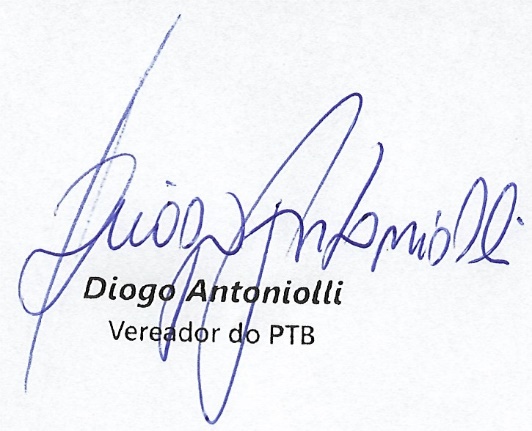 